ПРАВИТЕЛЬСТВО РЕСПУБЛИКИ ТЫВА
ПОСТАНОВЛЕНИЕТЫВА РЕСПУБЛИКАНЫӉ ЧАЗАА
ДОКТААЛот 30 ноября 2021 г. № 639г. КызылО внесении изменений в государственную программу Республики Тыва «Формирование современной городской среды на 2018-2024 годы»В соответствии с Законом Республики Тыва от 30 июля 2020 г. № 744-ЗРТ                  «О республиканском бюджете Республики Тыва на 2021 год и на плановый период 2022 и 2023 годов» Правительство Республики Тыва ПОСТАНОВЛЯЕТ:1. Внести в государственную программу Республики Тыва «Формирование современной городской среды на 2018-2024 годы», утвержденную постановлением Правительства Республики Тыва от 4 сентября 2017 г. № 398 (далее – Программа), следующие изменения:1) в паспорте Программы:а) в позиции «Государственный заказчик Программы» слова «и жилищно-коммунального хозяйства» исключить;б) в позиции «Ответственный исполнитель Программы» слова «и жилищно-коммунального хозяйства» исключить;в) абзац пятнадцатый позиции «Целевые индикаторы и показатели Программы» изложить в следующей редакции:«15) объем инвестиций в основной капитал, тыс. рублейг) позицию «Объемы бюджетных ассигнований Программы» изложить в следующей редакции:2) раздел IV изложить в следующей редакции:«IV. Обоснование финансовых и материальных затратИсточником финансирования Программы являются федеральный, республиканский, местный бюджеты и внебюджетные средства. Мероприятия Программы будут реализованы в 2018-2024 годах. Денежные средства в размере 86667,5 тыс. рублей выделяются из федерального бюджета в 2021 году в рамках национального проекта «Жилье и городская среда».Общий объем финансирования Программы в 2018-2024 годах составит:за счет всех источников финансирования – 687587,3372 тыс. рублей, в том числе:за счет средств федерального бюджета –611297,800 тыс. рублей, из них по годам:2018 г. – 68 707,100 тыс. рублей;2019 г. – 96 259,000 тыс. рублей;2020 г. – 89 988,400 тыс. рублей;2021 г. – 86 667,500 тыс. рублей;2022 г. – 86681,500 тыс. рублей;2023 г. – 86681,500 тыс. рублей;2024 г. – 96312,800 тыс. рублей;за счет средств республиканского бюджета – 9069,46129 тыс. рублей, из них по годам:2018 г. – 3 616,260 тыс. рублей;2019 г. – 972,313 тыс. рублей;2020 г. – 908,974 тыс. рублей;2021 г. – 875,42929 тыс. рублей;2022 г. – 866,727 тыс. рублей;2023 г. – 866,727 тыс. рублей;2024 г. – 963,031 тыс. рублей;за счет средств местных бюджетов – 18670,07587 тыс. рублей, из них по годам:2018 г. – 4 908,400 тыс. рублей;2019 г. – 5 117,743 тыс. рублей;2020 г. – 4 544,868 тыс. рублей;2021 г. – 1375, 34087 тыс. рублей;2022 г. – 875,483 тыс. рублей;2023 г. – 875,483 тыс. рублей;2024 г. – 972,758 тыс. рублей;внебюджетные средства – 48550,000 тыс. рублей, из них по годам:2018 г. – 550,000 тыс. рублей;2019 г. – 500,000 тыс. рублей;2020 г. – 0,000 тыс. рублей;2021 г. – 47 500,000 тыс. рублей;2022 г. – 0,000 тыс. рублей;2023 г. – 0,000 тыс. рублей;2024 г. – 0,000 тыс. рублей»;3) приложение № 2 к Программе изложить в следующей редакции:«Приложение № 2к государственной программеРеспублики Тыва «Формированиесовременной городской средына 2018-2024 годы»4) приложение № 6 к Программе изложить в следующей редакции:«Приложение № 6к государственной программеРеспублики Тыва «Формированиесовременной городской средына 2018-2024 годы»РАСПРЕДЕЛЕНИЕсубсидий бюджетам муниципальных образованийРеспублики Тыва на поддержку муниципальных программформирования современной городской среды на 2018-2021 годы5) адресный перечень территорий общего пользования населения, планируемых к благоустройству в 2018-2021 годах, изложить в следующей редакции:«АДРЕСНЫЙ ПЕРЕЧЕНЬ территорий общего пользования населения, планируемых к благоустройству в 2018-2022 годах2. Разместить настоящее постановление на «Официальном интернет-портале правовой информации» (www.pravo.gov.ru) и официальном сайте Республики Тыва в информационно-телекоммуникационной сети «Интернет».Глава Республики Тыва                                                                                     В. Ховалыг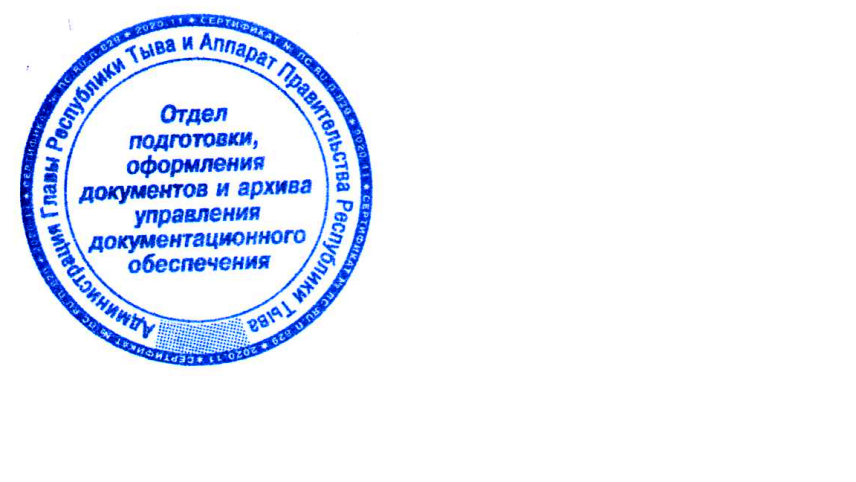 Объем инвестиций в основной капитал, за исключением инвестиций инфраструктурных монополий (федеральные проекты) и бюджетных ассигнований федерального бюджетаЕд. измерения20202021202220232024РБтыс. рублей908,974875, 42929866,727866,727963,031МБтыс. рублей4544,8681375, 34087875,483875,483972,758Внеб. источникитыс. рублей0,00047500,000000,0000,0000,000итого5453,84249750,770161742,2101742,2101935,789»;«Объемы бюджетных ассигнований–общий объем финансирования Программы в 2018-2024 годах составит:за счет всех источников финансирования – 687587,3372 тыс. рублей, в том числе:за счет средств федерального бюджета – 611297,800 тыс. рублей, из них по годам:2018 г. – 68 707,100 тыс. рублей;2019 г. – 96 259,000 тыс. рублей;2020 г. – 89 988,400 тыс. рублей;2021 г. – 86 667,500 тыс. рублей;2022 г. – 86681,500 тыс. рублей;2023 г. – 86681,500 тыс. рублей;2024 г. – 96312,800 тыс. рублей;за счет средств республиканского бюджета – 9069,46129 тыс. рублей, из них по годам:2018 г. – 3 616,260 тыс. рублей;2019 г. – 972,313 тыс. рублей;2020 г. – 908,974 тыс. рублей;2021 г. – 875,42929 тыс. рублей;2022 г. – 866,727 тыс. рублей;2023 г. – 866,727 тыс. рублей;2024 г. – 963,031 тыс. рублей;за счет средств местных бюджетов – 18670,07587 тыс. рублей, из них по годам:2018 г. – 4 908,400 тыс. рублей;2019 г. – 5 117,743 тыс. рублей;2020 г. – 4 544,868 тыс. рублей;2021 г. – 1375, 34087 тыс. рублей;2022 г. – 875,483 тыс. рублей;2023 г. – 875,483 тыс. рублей;2024 г. – 972,758 тыс. рублей;внебюджетные средства – 48550,000 тыс. рублей, из них по годам:2018 г. – 550,000 тыс. рублей;2019 г. – 500,000 тыс. рублей;2020 г. – 0,000 тыс. рублей;2021 г. – 47 500,0 тыс. рублей;2022 г. – 0,000 тыс. рублей;2023 г. – 0,000 тыс. рублей;2024 г. – 0,000 тыс. рублей»;Номер и наименование основного мероприятияСрокСрокИсточники финансированияКод бюджетной классификацииКод бюджетной классификацииКод бюджетной классификацииКод бюджетной классификацииОбъем финансирования, всего, тыс. рублейв том числе по годам:в том числе по годам:в том числе по годам:в том числе по годам:в том числе по годам:в том числе по годам:в том числе по годам:Ответственные за исполнениеОжидаемый непосредственный результат (краткое описаниеНомер и наименование основного мероприятияначала реализацииокончания реализацииИсточники финансированияГРЗРПРЦЦРВВРОбъем финансирования, всего, тыс. рублей2018 г.2019 г.2020 г.2021 г.2022 г.20232024Ответственные за исполнениеОжидаемый непосредственный результат (краткое описание1234567891011121314151617181.1. Благоустройство дворовых и общественных территорий многоквартирных домов2018 г.2024 г.итого9050030000F2555505521636464,337274158,760102849,05695442,24288 918,2701688423,71088423,71098248,589Министерство строительства Республики Тыва, органы местного самоуправления (по согласованию)в результате реализации государственной программы на территории Республики Тыва будет благоустроено 100 процентов дворовых и общественных территорий1.1. Благоустройство дворовых и общественных территорий многоквартирных домов2018 г.2024 г.федеральный бюджет608472,40065881,70096259,00089988,40086667,50086681,50086681,50096312,800Министерство строительства Республики Тыва, органы местного самоуправления (по согласованию)в результате реализации государственной программы на территории Республики Тыва будет благоустроено 100 процентов дворовых и общественных территорий1.1. Благоустройство дворовых и общественных территорий многоквартирных домов2018 г.2024 г.республиканский бюджет8920,661293467,460972,313908,974875,42929866,727866,727963,031Министерство строительства Республики Тыва, органы местного самоуправления (по согласованию)в результате реализации государственной программы на территории Республики Тыва будет благоустроено 100 процентов дворовых и общественных территорий1.1. Благоустройство дворовых и общественных территорий многоквартирных домов2018 г.2024 г.местный бюджет18021,275874759,6005117,7434544,868875,34087875,483875,483972,758Министерство строительства Республики Тыва, органы местного самоуправления (по согласованию)в результате реализации государственной программы на территории Республики Тыва будет благоустроено 100 процентов дворовых и общественных территорий1.1. Благоустройство дворовых и общественных территорий многоквартирных домов2018 г.2024 г.внебюджетные средства1050,00050,000500,0000,000500,0000,0000,0000,000Министерство строительства Республики Тыва, органы местного самоуправления (по согласованию)в результате реализации государственной программы на территории Республики Тыва будет благоустроено 100 процентов дворовых и общественных территорий1.2. Благоустройство мест массового отдыха населения (городских парков)2018 г.2024 г.итого3623,0003623,0000,0000,0000,0000,0000,0000,000Министерство строительства Республики Тыва, органы местного самоуправления (по согласованию)в результате реализации государственной программы на территории Республики Тыва будет благоустроено 2 городских парка1.2. Благоустройство мест массового отдыха населения (городских парков)2018 г.2024 г.федеральный бюджет2825,4002825,4000,0000,0000,0000,0000,0000,000Министерство строительства Республики Тыва, органы местного самоуправления (по согласованию)в результате реализации государственной программы на территории Республики Тыва будет благоустроено 2 городских парка1.2. Благоустройство мест массового отдыха населения (городских парков)2018 г.2024 г.республиканский бюджет148,800148,8000,0000,0000,0000,0000,0000,000Министерство строительства Республики Тыва, органы местного самоуправления (по согласованию)в результате реализации государственной программы на территории Республики Тыва будет благоустроено 2 городских парка1.2. Благоустройство мест массового отдыха населения (городских парков)2018 г.2024 г.местный бюджет148,800148,8000,0000,0000,0000,0000,0000,000Министерство строительства Республики Тыва, органы местного самоуправления (по согласованию)в результате реализации государственной программы на территории Республики Тыва будет благоустроено 2 городских парка1.2. Благоустройство мест массового отдыха населения (городских парков)2018 г.2024 г.внебюджетные средства500,000500,0000,0000,0000,0000,0000,0000,000Министерство строительства Республики Тыва, органы местного самоуправления (по согласованию)в результате реализации государственной программы на территории Республики Тыва будет благоустроено 2 городских парка1234567891011121314151617181.3. Реализация мероприятий проекта по цифровизации городского хозяйства «Умный город»2018 г.2024 г.итого47500,0000,0000,0000,00047500,0000,0000,0000,000Министерство строительства Республики Тыва, органы местного самоуправления (по согласованию)внедрение базового перечня мероприятий по цифровизации городского хозяйства1.3. Реализация мероприятий проекта по цифровизации городского хозяйства «Умный город»2018 г.2024 г.федеральный бюджет0,0000,0000,0000,0000,0000,0000,0000,000Министерство строительства Республики Тыва, органы местного самоуправления (по согласованию)внедрение базового перечня мероприятий по цифровизации городского хозяйства1.3. Реализация мероприятий проекта по цифровизации городского хозяйства «Умный город»2018 г.2024 г.республиканский бюджет0,0000,0000,0000,0000,0000,0000,0000,000Министерство строительства Республики Тыва, органы местного самоуправления (по согласованию)внедрение базового перечня мероприятий по цифровизации городского хозяйства1.3. Реализация мероприятий проекта по цифровизации городского хозяйства «Умный город»2018 г.2024 г.местный бюджет500,0000,0000,0000,000500,0000,0000,0000,000Министерство строительства Республики Тыва, органы местного самоуправления (по согласованию)внедрение базового перечня мероприятий по цифровизации городского хозяйства1.3. Реализация мероприятий проекта по цифровизации городского хозяйства «Умный город»2018 г.2024 г.внебюджетные средства47000,0000,0000,0000,00047000,0000,0000,0000,000Министерство строительства Республики Тыва, органы местного самоуправления (по согласованию)внедрение базового перечня мероприятий по цифровизации городского хозяйстваВсего по Программе2018 г.2024 г.итого687587,337277781,760102849,05695442,242136418,2701688423,71088423,71098248,589Всего по Программе2018 г.2024 г.федеральный бюджет611297,80068707,10096259,00089988,40086667,50086681,50086681,50096312,800Всего по Программе2018 г.2024 г.республиканский бюджет9069,461293616,260972,313908,974875,42929866,727866,727963,031Всего по Программе2018 г.2024 г.местный бюджет18670,075874908,4005117,7434544,8681375,34087875,483875,483972,758Всего по Программе2018 г.2024 г.внебюджетные средства48550,000550,000500,0000,00047500,0000,0000,0000,000»;Наименование муниципального образованияВсего на 2018-2022 годыВсего на 2018-2022 годыВсего на 2018-2022 годы2018 год2018 год2018 год2019 год2019 год2019 год2020 год2020 год2020 год2021 год2021 год2021 год2022 год2022 год2022 годНаименование муниципального образованиявсегофедеральный бюджетреспубликанский бюджетвсегофедеральный бюджетреспубликанский бюджетвсегофедеральный бюджетреспубликанский бюджетвсегофедеральный бюджетреспубликанский бюджетвсегофедеральный бюджетреспубликанский бюджетвсегофедеральный бюджетреспубликанский бюджет123456789101112131415161718191. г. Кызыл248748,5276244307,04734441,4802848849,20046406,7002442,50059231,30058639,000592,30053682,6237453145,7975536,8262444128,4341243687,14978441,2843443485,45643054,950430,5062. г. Ак-Довурак17358,3838417024,800333,583844000,0003800,000200,0003000,0002970,00030,000950,000940,5009,5007388,181827314,300073,881822019,9982000,00019,9983. Бай-Тайгинский район10722,4534910535,22896187,224532000,0001900,000100,0003000,0002970,00030,0003515,0003479,8535,151197,352481185,3789611,973521009,9991000,0009,9994. Барун-Хемчикский район12305,3030312102,250203,053032000,0001900,000100,0003000,0002970,00030,0004275,0004232,25042,7502020,202022000,00020,202021009,9991000,0009,9995. Дзун-Хемчикский район8475,252238310,500164,752532000,0001900,000100,0003000,0002970,00030,000950,000940,5009,5001515,151521500,00015,151521009,9991000,0009,9996. Каа-Хемский  район16118,3560615897,1725221,183561500,0001425,00075,0003000,0002970,00030,0005557,7505502,172555,57754040,404044000,00040,404042019,9982000,00019,9987. Кызылский район19651,1111119354,600296,511112500,0002375,000125,0003000,0002970,00030,0003040,0003009,60030,4006060,606066000,00060,606065049,9955000,00049,9958. Монгун-Тайгинский район2970,202022904,50029,702020,0000,0000,0000,0000,0000,000950,000940,5009,5001010,101011000,00010,101011009,9991000,0009,9999. Овюрский район8014,009877933,8697780,14010,0000,0000,0003000,0002970,00030,0003025,0002994,75030,250978,90886969,119779,789091009,9991000,0009,9991234567891011121314151617181910. Пий-Хемский район18985,3535318735,500249,853531500,0001425,00075,0003000,0002970,00030,000950,000940,5009,5001414,141411400,00014,1414112752,80212626,550126,25211. Сут-Хольский район5874,242335815,4999158,742420,0000,0000,0003000,0002970,00030,000950,000940,5009,500914,14132904,999919,141411009,9991000,0009,99912. Тандинский район8238,888898156,50082,388880,0000,0000,0000,0000,0000,000950,000940,5009,5006278,787886216,00062,787881009,9991000,0009,99913. Тере-Хольский район3980,303033940,50039,803030,0000,0000,0000,0000,0000,000950,000940,5009,5002020,202022000,00020,202021009,9991000,0009,99914. Тес-Хемский район8252,222228169,70082,522220,0000,0000,0003000,0002970,00030,0003030,0002999,70030,3001212,121211200,00012,121211009,9991000,0009,99915. Тоджинский район7697,727277620,75076,977270,0000,0000,0000,0000,0000,0001425,0001410,75014,2502232,323232210,00022,323234039,9964000,00039,99616. Улуг-Хемский район16395,7070716111,750283,957073000,0002850,000150,0003000,0002970,00030,0003325,0003291,75033,2501010,101011000,00010,101016059,9946000,00059,99417. Чаа-Хольский район5492,202025437,28054,922020,0000,0000,0002000,0001980,00020,0001472,0001457,28014,7201010,101011000,00010,101011009,9991000,0009,99918. Чеди-Хольский район8476,767688312,000164,767682000,0001900,000100,0003000,0002970,00030,000950,000940,5009,5001516,666671501,50015,166671009,9991000,0009,99919. Эрзинский район3555,102613519,5515835,551030,0000,0000,0000,0000,0000,000950,000940,5009,5001595,00161579,0515815,950021009,9991000,0009,999Итого431312,120424225,0007087,12069349,20065881,7003467,50097231,30096259,000972,30090 897,3737489 988,400908,9737487542,9292986 667,500875,4292987557,07186681,500866,727»;Годы реализацииНаименование муниципального образованияНаименование территорииОбщественные территорииОбщественные территорииОбщественные территории20181. г. Кызыл1) Молодежный сквер;2) сквер по ул. Ангарский бульвар;3) остановки;4) городской парк;20182. г. Ак-Довурак5) городской парк;6) городской парк – 2 этап;20183. г. Шагонар7) сквер г. Шагонара;20184. г. Чадан8) сквер г. Чадана;20185. г. Туран9) центральный парк;20186. Каа-Хемский район10) стадион с. Сарыг-Сеп;20187. Барун-Хемчикский район11) центральная площадь с. Кызыл-Мажалык;20188. Бай-Тайгинский район12) сквер «Бай-Тайга» с. Тээли;20189. Чеди-Хольский район13) сквер с. Хову-Аксы;201810. Кызылский район14) сквер «Зеленая зона» пгт. Каа-Хем20191. г. Кызыл1) северная сторона ул. Калинина (на участке от улицы Межмикрорайонной до ул. О. Лопсанчапа);2) велодорожка (от круговой развязки по ул. Бай-Хаакской – до начала ул. Василия Демина);3) велодорожка (от начала ул. Василия Демина до конца ул. Василия Демина);4) велодорожка (от конца ул. Василия Демина до круговой развязки по ул. Московской);5) велодорожка (от круговой развязки по ул. Московской до хурээ по ул. Московской);6) памятник «Красный обоз» по ул. Чульдума;7) объект «Велодорожка», от УСК Республики Тыва «Субедей» до ул. Бай-Хаакской;20192. г. Ак-Довурак8) территория здания Дворца культуры им. Кадр-оола Сагды;20193. Бай-Тайгинский район20194. Барун-Хемчикский район9) сквер «Бай-Тайга» с. Тээли;20194. Барун-Хемчикский район10) территория аллеи Славы, с. Кызыл-Мажалык;20195. Дзун-Хемчикский район11) центральный сквер, г. Чадан;20196. Каа-Хемский район12) аллея Славы с. Сарыг-Сеп;20197. Кызылский район13) бульвар «Преображенский»;20198. Овюрский район14) строительство водозаборной скважины со зданием для хранения воды, с. Саглы;20199. Пий-Хемский район15) парковая территория г. Турана;201910. Сут-Хольский район16) зона отдыха, с. Суг-Аксы;201911. Тес-Хемский район17) общественная территория «Площадь Амбын-Нояна»;201912. Улуг-Хемский район18) молодежный сквер;201913. Чаа-Хольский район19) спортивная площадка;201914. Чеди-Хольский район20) устройство пешеходных тротуаров по ул. Гагарина с. Хову-Аксы20201. г. Кызыл1) общественное пространство «Дворец молодежи», ул. Кочетова;2) общественное пространство - парк «Семейный» г. Кызыла», ул. Кочетова;3) общественное пространство «Площадь семейной славы», северо-западнее от д. 167 по ул. Кочетова;4) общественное пространство «Правобережный»;5) общественное пространство «Аллея Калинина» (от ул. Лопсанчапа до ул. Островского);6) общественное пространство «Арбат», от ул. Дружбы до ул. Красноармейской;20202. г. Ак-Довурак7) Дворец культуры, г. Ак-Довурак;20203. Бай-Тайгинский район8) памятник землякам - Тувинским добровольцам, с. Тээли, ул. Комсомольская;9) сквер «Бай-Тайга», с. Тээли;20204. Барун-Хемчикский район10) аллея «Славы», с. Кызыл-Мажалык;20205. Дзун-Хемчикский район11) сквер (ограждение), с. Теве-Хая;12) благоустройство общественной зоны (освещение), с. Хайыракан;13) общественная зона, г. Чадан (дорожное покрытие);20206. Каа-Хемский район14) сквер им. В.П. Брагина, с. Бурен-Бай-Хаак;15) сквер, с. Сарыг-Сеп;20207. Кызылский район16) общественная территория «Зеленая зона», пгт. Каа-Хем;20208. Овюрский район17) сквер, с. Хандагайты, ул. Ленина;20209. Пий-Хемский район18) центральный парк (воркаут-площадка), г. Туран;202010. Сут-Хольский район19) зона отдыха, с. Суг-Аксы;202011. Тес-Хемский район20) территория «Промышленная», с. Самагалтай;21) территория «Ужарлыг», с. Самагалтай;202012. Улуг-Хемский район22) территория «Площадь Славы», г. Шагонар, ул. Октябрьская;202013. Тандинский район23) общественное пространство (сквер), с. Кочетово;24) общественное пространство, с. Бай-Хаак;202014. Монгун-Тайгинский район25) молодежный сквер с. Мугур-Аксы;202015. Тере-Хольский район26) общественная территория (территория памятника), с. Кунгуртуг;202016. Тоджинский район27) общественная территория (молодежный сквер), с. Тоора-Хем;202017. Чаа-Хольский район28) центральная площадь с. Чаа-Холь;202018. Чеди-Хольский район29) устройство ограждения ул. Гагарина, с. Хову-Аксы;202019. Эрзинский район30) благоустройство центрального сквера, с. Эрзин20211. г. Кызыл1) сквер в мкрн. Спутник;2) благоустройство аллеи в мкрн. Южный;3) установка остановочных павильонов по маршруту следования «Кызыл - Вавилинский затон»;4) велодорожка от участка Молодежного сквера вниз по течению р. Енисей до ул. Ровенской;5) благоустройство общественного пространства «Сквер по ул. Калинина» (от ул. О. Лопсанчапа до ул. Московской);20212. г. Ак-Довурак6) общественная территория, ул. Ленина;20213. Бай-Тайгинский район7) благоустройство хоккейной площадки в с. Шуй;20214. Барун-Хемчикский район8) благоустройство площади им. Ленина, с. Кызыл-Мажалык;20215. Дзун-Хемчикский район9) благоустройство сквера, с. Теве-Хая;20216. Каа-Хемский район10) благоустройство молодежного сквера по ул. Енисейской, с. Сарыг-Сеп;11) благоустройство прилегающей территории стадиона, с. Дерзиг-Аксы;20217. Кызылский район12) изготовление и установка стеллы при въезде в пгт. Каа-Хем;13) изготовление и установка въездного знака в с. Сукпак;14) изготовление и установка въездного знака в с. Усть-Элегест;15) благоустройство аллеи Шахтеров по ул. Шахтерской, пгт. Каа-Хем;20218. Монгун-Тайгинский район16) благоустройство Молодежного сквера, с. Мугур-Аксы;20219. Овюрский район17) благоустройство площади молодежи, с. Хандагайты;202110. Пий-Хемский район18) благоустройство площади им. Сафьянова, г. Туран;202111. Сут-Хольский район19) благоустройство Молодежного сквера по ул. Алдан-Маадырской, с. Суг-Аксы;202112. Тандинский район20) благоустройство общественной территории по ул. Ленина в с. Кочетово;202113. Тес-Хемский район21) благоустройство общественной территории по ул. Магистральной, с. Самагалтай;202114. Тере-Хольский район22) благоустройство Молодежного сквера, с. Кунгуртуг;202115. Тоджинский район23) благоустройство общественного пространства «Я люблю Тожу», с. Тоора-Хем;24) благоустройство общественной территории «Одуген», с. Адыр-Кежиг;202116. Улуг-Хемский район25) площадки спортивные для спортивных игр на открытом воздухе, г. Шагонар;202117. Чаа-Хольский район26) благоустройство центральной площади им. Ленина, с. Чаа-Холь;202118. Чеди-Хольский27) благоустройство мемориала «Аллея Славы», с. Хову-Аксы;202119. Эрзинский район28) благоустройство территории парка, с. Эрзин20221. г. Кызыл1) благоустройство прилегающей территории у подножия горы «Догээ»;2) благоустройство территории «Южный парк»;3) благоустройство сквера по ул. Московская (от ул. Калинина до ул. Ангарского бульвара);20222. г. Ак-Довурак4) благоустройство площади около школы № 1, улица Центральная;20223. Бай-Тайгинский район5) благоустройство парка отдыха, с. Шуй;20224. Барун-Хемчикский район6) зона отдыха за клубом, с. Эрги-Барлык;20225. Дзун-Хемчикский район7) зона отдыха, с. Чыраа-Бажы;20226. Каа-Хемский район8) молодежный сквер, с. Ильинка;20227. Кызылский район9) установка спортивно-игровой площадки в с. Баян-Кол;10) универсальная спортивно-игровая площадка с. Сукпак;20228. Монгун-Тайгинский район11) универсальная спортивно-игровая площадка по улице Аэропортная, с. Мугур-Аксы;20229. Овюрский район12) буддийский молитвенный барабан «Мани хурту» на площади «Молодежи», с. Хандагайты;202210. Пий-Хемский район13) общественная территория «Благоустройство главной площади в центральном парке г. Туран»;14) общественная территория «Благоустройство площади неизвестного солдата и прилегающей территории ДК им. Марка Оюна» г. Туран;15) общественная территория «Площадь им. В.И. Ленина» г. Туран;202211. Сут-Хольский район16) площадь Независимости ул. Дажы-Намчал, 24, с. Алдан-Маадыр;202212. Тандинский район17) благоустройство общественного пространства по ул. Советская, с. Балгазын;202213. Тес-Хемский район18) благоустройство общественной территории «Оюн Калзанмай» с. Белдир-Арыг;202214. Тере-Хольский район19) универсальная детская спортивно-игровая площадка по ул. Заречная, с. Кунгуртуг;202215. Тоджинский район20) благоустройство детской игровой площадки, с. Адыр-Кежиг;21) благоустройство сквера, с. Ий;202216. Улуг-Хемский район22) благоустройство Парка в г. Шагонаре;23) благоустройство сквера  по ул. Кочетова, с. Арыг-Узю;202217. Чаа-Хольский район24) универсальная спортивно-игровая площадка по улице Новая, с. Чаа-Холь;202218. Чеди-Хольский25) памятник землякам – тувинским добровольцам по ул. Октябрьская, с. Ак-Тал;202219. Эрзинский район26) детская спортивная площадка, по улице Дружба, с. Эрзин».